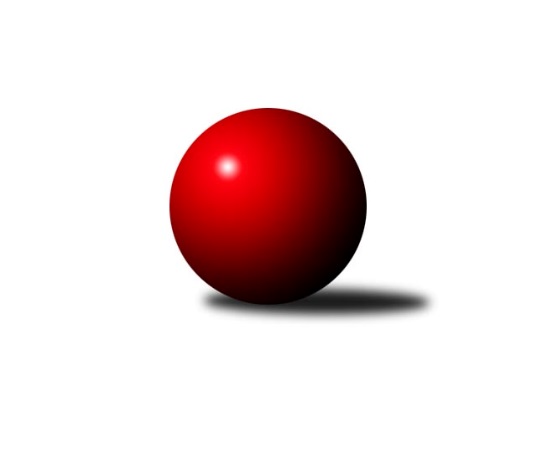 Č.14Ročník 2018/2019	10.2.2019Nejlepšího výkonu v tomto kole: 1603 dosáhlo družstvo: Kuželky Aš EKrajská soutěž 2.třídy KV 2018/2019Výsledky 14. kolaSouhrnný přehled výsledků:SKK K.Vary D	- Loko Cheb E	4:8	1552:1558		9.2.Kuželky Aš G	- Kuželky Aš F	2:10	1367:1468		10.2.Kuželky Aš E	- Kuželky Ji.Hazlov C	12:0	1603:1423		10.2.Tabulka družstev:	1.	Kuželky Aš E	14	12	0	2	132 : 36 	 	 1565	24	2.	SKK K.Vary D	14	11	0	3	112 : 56 	 	 1543	22	3.	Kuželky Aš F	14	9	0	5	99 : 69 	 	 1553	18	4.	Loko Cheb E	14	7	0	7	86 : 82 	 	 1520	14	5.	Kuželky Aš G	14	2	0	12	34 : 134 	 	 1414	4	6.	Kuželky Ji.Hazlov C	14	1	0	13	41 : 127 	 	 1434	2Podrobné výsledky kola:	 SKK K.Vary D	1552	4:8	1558	Loko Cheb E	Jiří Mitáček st.	 	 184 	 217 		401 	 0:2 	 415 	 	207 	 208		Daniel Hussar	Lukáš Procházka	 	 193 	 192 		385 	 2:0 	 332 	 	151 	 181		Josef Jančula	Josef Vančo	 	 201 	 190 		391 	 2:0 	 382 	 	190 	 192		Yvona Mašková	Vladimír Čermák	 	 180 	 195 		375 	 0:2 	 429 	 	219 	 210		Adolf Klepáčekrozhodčí: Josef VančoNejlepší výkon utkání: 429 - Adolf Klepáček	 Kuželky Aš G	1367	2:10	1468	Kuželky Aš F	Jiří Bláha	 	 180 	 197 		377 	 0:2 	 383 	 	189 	 194		František Mazák st.	Jan Doskočil	 	 153 	 188 		341 	 0:2 	 354 	 	165 	 189		Radovan Duhal	Ivana Grünerová	 	 153 	 145 		298 	 0:2 	 403 	 	207 	 196		František Mazák ml.	Libor Grüner	 	 184 	 167 		351 	 2:0 	 328 	 	173 	 155		Anna Mistríkovározhodčí: Marie KovářováNejlepší výkon utkání: 403 - František Mazák ml.	 Kuželky Aš E	1603	12:0	1423	Kuželky Ji.Hazlov C	Petra Bránická	 	 213 	 231 		444 	 2:0 	 379 	 	166 	 213		Jan Bartoš	Ivona Mašková	 	 178 	 196 		374 	 2:0 	 364 	 	193 	 171		Vlasta Peková	Vladimír Veselý ml.	 	 207 	 204 		411 	 2:0 	 380 	 	186 	 194		Dagmar Šafaříková	Anna Davídková	 	 177 	 197 		374 	 2:0 	 300 	 	139 	 161		Miloš Pekarozhodčí: Václav MašekNejlepší výkon utkání: 444 - Petra BránickáPořadí jednotlivců:	jméno hráče	družstvo	celkem	plné	dorážka	chyby	poměr kuž.	Maximum	1.	Pavel Pazdera 	SKK K.Vary D	416.44	294.4	122.1	6.3	3/4	(435)	2.	Vladimír Veselý  ml.	Kuželky Aš E	412.21	282.8	129.5	10.0	4/4	(449)	3.	Jiří Bláha 	Kuželky Aš G	410.07	282.8	127.3	7.5	3/4	(453)	4.	Adolf Klepáček 	Loko Cheb E	409.33	285.3	124.0	7.5	4/4	(439)	5.	František Mazák  st.	Kuželky Aš F	401.66	291.5	110.1	12.5	4/4	(455)	6.	František Mazák  ml.	Kuželky Aš F	400.79	283.8	117.0	9.6	4/4	(475)	7.	Ota Maršát  ml.	Kuželky Aš E	399.32	286.8	112.5	11.3	4/4	(437)	8.	Vladimír Míšanek 	Kuželky Aš F	398.13	281.3	116.8	9.7	4/4	(440)	9.	Petra Bránická 	Kuželky Aš E	393.94	274.9	119.1	9.7	4/4	(444)	10.	Ivona Mašková 	Kuželky Aš E	390.09	278.4	111.7	9.9	4/4	(429)	11.	Jiří Mitáček  st.	SKK K.Vary D	389.34	280.0	109.4	11.3	4/4	(447)	12.	Irena Balcarová 	SKK K.Vary D	388.33	279.0	109.3	10.3	3/4	(417)	13.	Jan Bartoš 	Kuželky Ji.Hazlov C	384.96	281.8	103.1	11.6	4/4	(410)	14.	Anna Mistríková 	Kuželky Aš F	383.03	272.3	110.8	10.9	4/4	(432)	15.	Josef Vančo 	SKK K.Vary D	378.42	268.9	109.5	12.7	3/4	(409)	16.	Yvona Mašková 	Loko Cheb E	375.83	275.0	100.8	13.8	3/4	(397)	17.	Miroslava Utikalová 	Kuželky Ji.Hazlov C	372.11	272.1	100.1	12.0	3/4	(391)	18.	Miroslav Toka 	SKK K.Vary D	369.41	270.0	99.4	13.7	4/4	(422)	19.	Michal Hric 	Loko Cheb E	366.54	269.2	97.3	14.0	4/4	(404)	20.	Petra Svobodová 	Loko Cheb E	360.42	264.6	95.8	14.2	3/4	(409)	21.	Františka Pokorná 	Kuželky Aš G	359.84	264.6	95.2	16.5	4/4	(393)	22.	Anna Davídková 	Kuželky Aš E	359.17	255.7	103.4	14.1	3/4	(426)	23.	Ivan Rambousek 	Loko Cheb E	355.80	254.6	101.2	15.7	3/4	(424)	24.	Josef Jančula 	Loko Cheb E	351.00	242.9	108.1	13.8	3/4	(373)	25.	Radovan Duhal 	Kuželky Aš F	350.11	257.2	92.9	14.9	3/4	(381)	26.	Ivana Grünerová 	Kuželky Aš G	348.63	258.8	89.9	17.7	3/4	(379)	27.	Vlasta Peková 	Kuželky Ji.Hazlov C	340.41	253.3	87.1	19.3	4/4	(371)	28.	Miloš Peka 	Kuželky Ji.Hazlov C	336.00	246.7	89.3	16.2	4/4	(373)	29.	Jan Doskočil 	Kuželky Aš G	328.30	243.9	84.4	18.7	4/4	(372)	30.	Libor Grüner 	Kuželky Aš G	312.90	224.5	88.5	21.0	4/4	(370)		Michal Hric 	Loko Cheb E	429.80	294.7	135.2	6.3	2/4	(460)		Daniel Hussar 	Loko Cheb E	415.50	296.5	119.0	11.5	2/4	(416)		František Mazák  nejml.	Kuželky Aš F	403.25	284.8	118.5	10.8	2/4	(414)		Ladislav Urban 	SKK K.Vary D	395.00	305.5	89.5	14.5	2/4	(415)		Pavel Benčík 	Kuželky Ji.Hazlov C	394.33	282.7	111.7	9.5	2/4	(445)		Vladimír Čermák 	SKK K.Vary D	386.64	274.0	112.6	13.7	2/4	(404)		Lukáš Procházka 	SKK K.Vary D	385.00	273.0	112.0	11.0	1/4	(385)		Karel Utikal 	Kuželky Ji.Hazlov C	366.50	267.0	99.5	10.5	2/4	(380)		Marie Kovářová 	Kuželky Aš G	347.00	242.0	105.0	15.0	1/4	(347)		Dagmar Šafaříková 	Kuželky Ji.Hazlov C	338.17	261.1	77.1	18.3	2/4	(380)		Hana Hiřmanová 	Loko Cheb E	330.00	257.0	73.0	23.5	1/4	(338)Sportovně technické informace:Starty náhradníků:registrační číslo	jméno a příjmení 	datum startu 	družstvo	číslo startu25655	Jiří Bláha	10.02.2019	Kuželky Aš G	4x25654	Radovan Duhai	10.02.2019	Kuželky Aš F	2x
Hráči dopsaní na soupisku:registrační číslo	jméno a příjmení 	datum startu 	družstvo	Program dalšího kola:15. kolo17.2.2019	ne	10:00	Kuželky Aš G - SKK K.Vary D	17.2.2019	ne	10:00	Loko Cheb E - Kuželky Ji.Hazlov C	17.2.2019	ne	12:00	Kuželky Aš F - Kuželky Aš E	Nejlepší šestka kola - absolutněNejlepší šestka kola - absolutněNejlepší šestka kola - absolutněNejlepší šestka kola - absolutněNejlepší šestka kola - dle průměru kuželenNejlepší šestka kola - dle průměru kuželenNejlepší šestka kola - dle průměru kuželenNejlepší šestka kola - dle průměru kuželenNejlepší šestka kola - dle průměru kuželenPočetJménoNázev týmuVýkonPočetJménoNázev týmuPrůměr (%)Výkon1xPetra BránickáKuželky Aš E4443xPetra BránickáKuželky Aš E118.494445xAdolf KlepáčekL.Cheb E4296xAdolf KlepáčekL.Cheb E111.124292xDaniel HussarL.Cheb E4157xVladimír Veselý ml.Kuželky Aš E109.684116xVladimír Veselý ml.Kuželky Aš E4119xFrantišek Mazák ml.Kuželky Aš F107.554039xFrantišek Mazák ml.Kuželky Aš F4031xDaniel HussarL.Cheb E107.494156xJiří Mitáček st.SKK K.Vary D4017xJiří Mitáček st.SKK K.Vary D103.87401